Уважаемые жители Волгограда!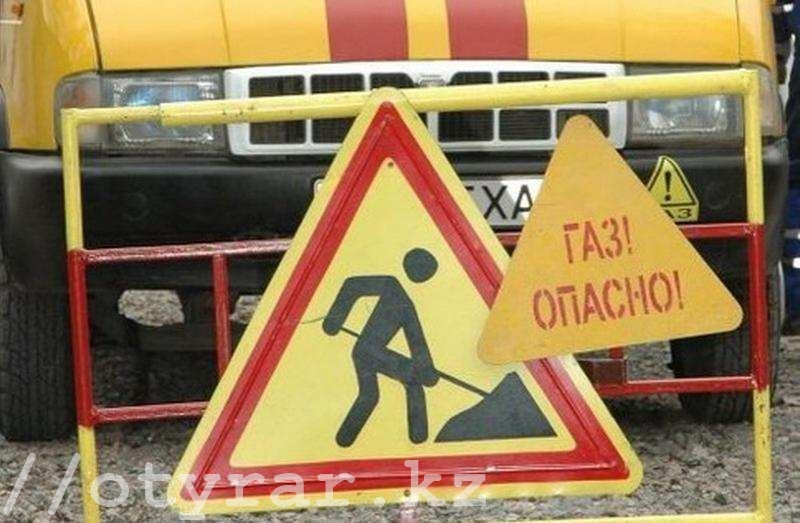 Если Вы обнаружили неисправность газового оборудования и почувствовали запах газа,  действуйте согласно нашим рекомендациям!Запах газа в квартире: Отключите газ, распахните окна. Удалите из квартиры всех. Обесточьте ее. Выдерните телефонный шнур из розетки. Закрыв за собой дверь квартиры, по телефону вызовите аварийную газовую службу. Дождитесь ее прибытия на улице. Запах газа в подъезде: Определите место утечки газа. Проветрите лестничную клетку. Выйдя из подъезда и оставив входную дверь открытой, предупредите жильцов и входящих в подъезд людей об опасности. Позвоните по таксофону в аварийную газовую службу. Сообщите в диспетчерскую РЭУ о необходимости отключения лифта. Меры безопасности при запахе газа (НЕДОПУСТИМО!): пользоваться открытым огнем; курить; пользоваться лифтом; нажимать на кнопку электрозвонка; звонить по телефону; включать/выключать свет; включать/выключать электроприборы. Погасло пламя в газовой горелке: Заметив это, не пытайтесь зажечь горелку - это может привести к взрыву накопившегося газа. Перекройте кран его подачи, откройте окна и проветрите помещение. Подождите, пока горелка остынет (при необходимости очистите ее от остатков пищи и жира, продуйте отверстия подачи газа) и затем вновь зажгите газ, предварительно закрыв окна и ликвидировав сквозняк. Если на кухне скопился газ, срочно перекройте его подачу; при этом дышите через мокрый платок (тряпку). Если концентрация газа велика и его подачу перекрыть невозможно, немедленно эвакуируйте всех соседей по лестничной площадке, вызовите аварийную газовую службу и пожарную охрану; окажите помощь пострадавшим от отравления газом. Помните: при аварийных ситуациях на газовых магистралях могут внезапно перекрыть газ, а потом вновь подать его без предупреждения! Будьте внимательны и осторожны. Но если все же беда произошла, помните: рядом с Вами находятся профессионалы. Не медлите с вызовом помощи по телефонам:-  единый телефон вызова экстренных оперативных служб «112»,-  службы спасения Волгограда – «089»  ЕДИНЫЙ ТЕЛЕФОН ВЫЗОВА ЭКСТРЕННЫХ ОПЕРАТИВНЫХ СЛУЖБ 112 Комитет гражданской защиты населенияадминистрации Волгограда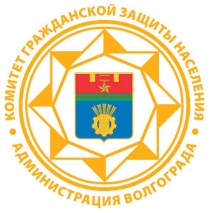 ПАМЯТКАнаселению «При обнаружении запаха газа»